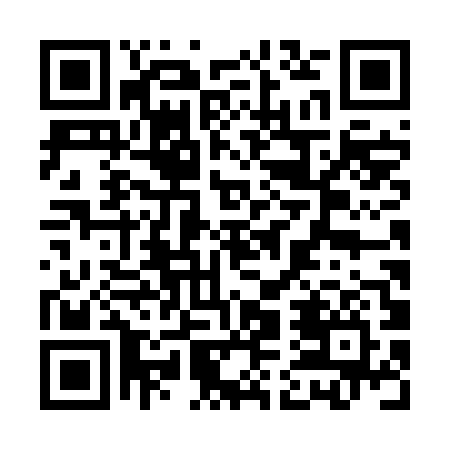 Prayer times for Khristiyanovo, BulgariaWed 1 May 2024 - Fri 31 May 2024High Latitude Method: Angle Based RulePrayer Calculation Method: Muslim World LeagueAsar Calculation Method: HanafiPrayer times provided by https://www.salahtimes.comDateDayFajrSunriseDhuhrAsrMaghribIsha1Wed4:236:131:156:128:1810:002Thu4:216:111:156:138:1910:023Fri4:196:101:156:138:2010:034Sat4:176:091:146:148:2110:055Sun4:166:071:146:158:2210:076Mon4:146:061:146:158:2310:087Tue4:126:051:146:168:2410:108Wed4:106:041:146:178:2510:129Thu4:086:021:146:178:2610:1310Fri4:066:011:146:188:2710:1511Sat4:056:001:146:188:2810:1612Sun4:035:591:146:198:3010:1813Mon4:015:581:146:208:3110:2014Tue3:595:571:146:208:3210:2115Wed3:585:561:146:218:3310:2316Thu3:565:551:146:218:3410:2517Fri3:555:541:146:228:3510:2618Sat3:535:531:146:238:3610:2819Sun3:515:521:146:238:3710:2920Mon3:505:511:146:248:3810:3121Tue3:485:501:146:248:3910:3222Wed3:475:501:146:258:4010:3423Thu3:465:491:146:258:4110:3524Fri3:445:481:156:268:4110:3725Sat3:435:471:156:278:4210:3826Sun3:415:471:156:278:4310:4027Mon3:405:461:156:288:4410:4128Tue3:395:451:156:288:4510:4329Wed3:385:451:156:298:4610:4430Thu3:375:441:156:298:4710:4531Fri3:365:441:156:308:4710:46